          №16                                                                                                          21.11.2023                                                                      РЕШЕНИЕО внесении изменений в Положение о представлении гражданами, претендующими на замещение должностей муниципальной службы в муниципальном образовании "Чуракаевское сельское поселение" Актанышского муниципального района, сведений о доходах, об имуществе и обязательствах имущественного характера, а также о представлении муниципальными служащими в муниципальном образовании "Чуракаевское сельское поселение" Актанышского муниципального района сведений о доходах, расходах, об имуществе и обязательствах имущественного характераВо исполнение протеста прокурора от 30.06.2023года № 02=08-02-2023, в соответствии с Федеральными законами от 01.04.2022 N 90-ФЗ «О внесении изменений в отдельные законодательные акты Российской Федерации», от 10.07.2023 N 286-ФЗ «О внесении изменений в отдельные законодательные акты Российской Федерации», Совет Чуракаевского сельского поселения Актанышского муниципального района Республики Татарстан решил:Внести следующие изменения в Положение о представлении гражданами, претендующими на замещение должностей муниципальной службы в муниципальном образовании "Чуракаевское сельское поселение" Актанышского муниципального района, сведений о доходах, об имуществе и обязательствах имущественного характера, а также о представлении муниципальными служащими в муниципальном образовании "Чуракаевское сельское поселение" Актанышского муниципального района сведений о доходах, расходах, об имуществе и обязательствах имущественного характера, утвержденное решением Совета Чуракаевского сельского поселения Актанышского муниципального района от 01 января 2015 года N 3:Во втором абзаце пункта 16  слова "или представление ими неполных или недостоверных сведений" заменить словами "сведений о своих расходах, представление заведомо неполных сведений, за исключением случаев, установленных федеральными законами, либо представление заведомо недостоверных сведений", слова "либо непредставление или представление заведомо неполных или недостоверных сведений о расходах своих супруги (супруга) и несовершеннолетних детей" заменить словами "или непредставление сведений о расходах своих супруги (супруга) и несовершеннолетних детей, представление заведомо неполных сведений, за исключением случаев, установленных федеральными законами, либо представление заведомо недостоверных сведений о расходах своих супруги (супруга) и несовершеннолетних детей";В подпункте «в» пункта 6 и пункте 13 Положения слово "акций" исключить.2. Опубликовать настоящее решение на Официальном портале правовой информации Республики Татарстан и разместить на официальном сайте Актанышского муниципального района Республики Татарстан в разделе "Чуракаевское сельское поселение".3. Контроль за исполнением настоящего решения оставляю за собой. Председатель Совета Чуракаевского сельского поселения     Актанышского муниципального района                                                                     Р.Р.Хайдаров          ТАТАРСТАН РЕСПУБЛИКАСЫАКТАНЫШ МУНИЦИПАЛЬ РАЙОНЫ ЧУРАКАЙ АВЫЛ ҖИРЛЕГЕ СОВЕТЫ423746, Чуракай авылы, Совет ур., 69 йорт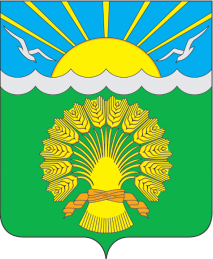 СОВЕТ ЧУРАКАЕВСКОГО СЕЛЬСКОГО ПОСЕЛЕНИЯ АКТАНЫШСКОГО МУНИЦИПАЛЬНОГО РАЙОНАРЕСПУБЛИКИ ТАТАРСТАН423746, село Чуракаево, ул. Советская, дом 69